Denysov Dmytro FedorovychGeneral details:Experience:Position applied for: Motorman 1st classAdditional position applied for: OilerDate of birth: 09.11.1993 (age: 24)Citizenship: UkraineResidence permit in Ukraine: NoCountry of residence: UkraineCity of residence: IzmailPermanent address: Lenin Street, 96Contact Tel. No: +38 (093) 528-65-67E-Mail: mitya_denisov_93@mail.uaSkype: dima.denisov93U.S. visa: NoE.U. visa: NoUkrainian biometric international passport: YesDate available from: 14.11.2017English knowledge: ModerateMinimum salary: 1300 $ per monthDocumentNumberPlace of issueDate of expirySeamanâs passportAB499504Kherson09.02.2022PositionFrom / ToVessel nameVessel typeDWTMEBHPFlagShipownerCrewingOiler26.06.2016-30.12.2016PalermoBulk Carrier32770MAN B&W 6S42MC-PanamaNaira Maritime Inc.NovisEngine Cadet31.01.2015-09.08.2015AysheRo-Ro23503Pielstick NNK 18PC 4.2B 2x32400 HP-ValletaLiberty Ferries ltd.Novis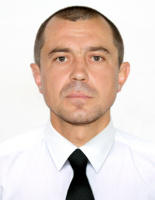 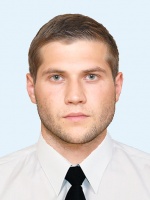 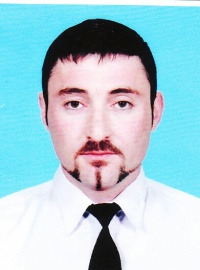 